Сумська міська радаВиконавчий комітетРІШЕННЯРозглянувши заяву неповнолітньої ОСОБА 1та надані документи, відповідно до частини першої статті 35 Цивільного кодексу України, керуючись підпунктом 4 пункту «б» частини першої статті 34, частиною першою статті 52 Закону України «Про місцеве самоврядування в Україні», виконавчий комітет Сумської міської радиВИРІШИВ:Надати повну цивільну дієздатність ОСОБА 1.В.о. міського голови                                                                      з виконавчої роботи                                                                   В.В. МотречкоПодопригора 701-915Надіслати: Подопригорі В.В. - 3 екз.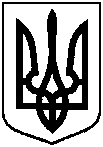 від 12.11.2019 № 664      Про надання повної цивільної дієздатності неповнолітній